Prezidentské volbyCílem PL je uvědomění si důležitosti události volby prezidenta České republiky. Díky úkolům žáci získávají povědomí nejen o volbě prezidenta, ale i o jeho pravomocích a úkolech. Žáci při vypracovávání úkolů využívají digitálních technologií, ověřují a vyhledávají informace. Pomocí QR kódů se snadno dostanou k vhodnému zdroji informací. Žáci si vytváří své osobní názory, hodnoty a přesvědčení.Demokracie________________________________________________________Pokud se zamyslíme nad volbou prezidenta/tky, jaké vlastnosti by měl/a mít a co by měl/a prezitent/ka podle tebe umět?Na obrázku je vyobrazena vlajka českého prezidenta. Podaří se ti ji správně vybarvit? Zjisti jméno prezidenta, který měl tu čest ji jako první využívat.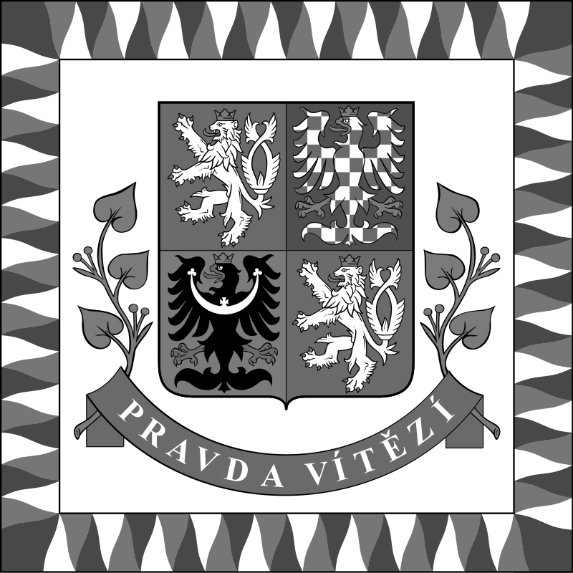 Ověř tvrzení.V České republice volíme prezidenta na 4 roky.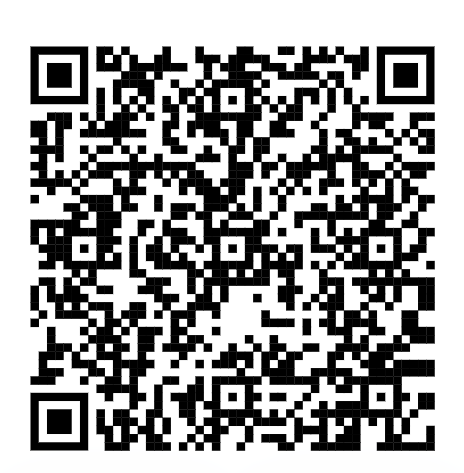 Prezidentem se může stát občan mladší 40 let.Volba prezidenta probíhá přímo (volí lidé).Prezident může být zvolen více než 2krát za sebou.Miloš Zeman byl zvolen roku 2013.Kandidát na prezidenta musí získat 50 000 podpisů občanů.Napiš dvě věty, které podle tebe vystihují demokracii.…………………………………………………………………………………………………………………………………………………………………………………………………………………………………………………………………………………………………………………………………………………………………………………………………………………………………………………………………………………………………………………………………………………………………………………………………………  Představ si, že jsi vítězem prezidentských voleb. Můžeš si vybrat 6 věcí, na nichž budeš usilovně pracovat, aby se změnily. Které věci by to byly?Jaké informace se k tobě dostaly o prezidentských volbách 2023? Znáš nějaké kandidáty?………………………………………………………………………………………………………………………………………………………………………………………………………………………………………………………………………………………………………………………………………………………...Využij QR kód a dočti se o pravomocích prezidenta ČR. Pokud tě něco zaujme nebo překvapí, můžeš si tyto informace zapsat do prázdného místa níže.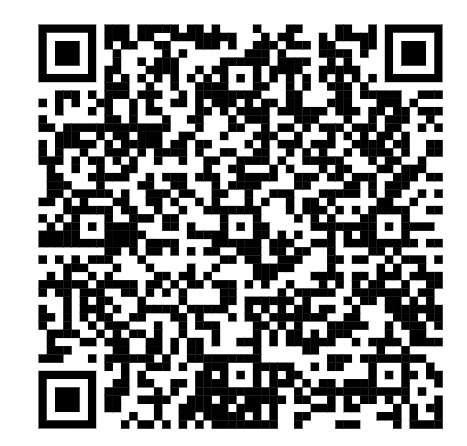 Co jsem se touto aktivitou naučil/a:………………………………………………………………………………………………………………………………………………………………………………………………………………………………………………………………………………………………………………………………………………………………………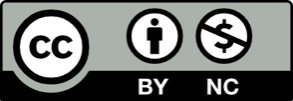 